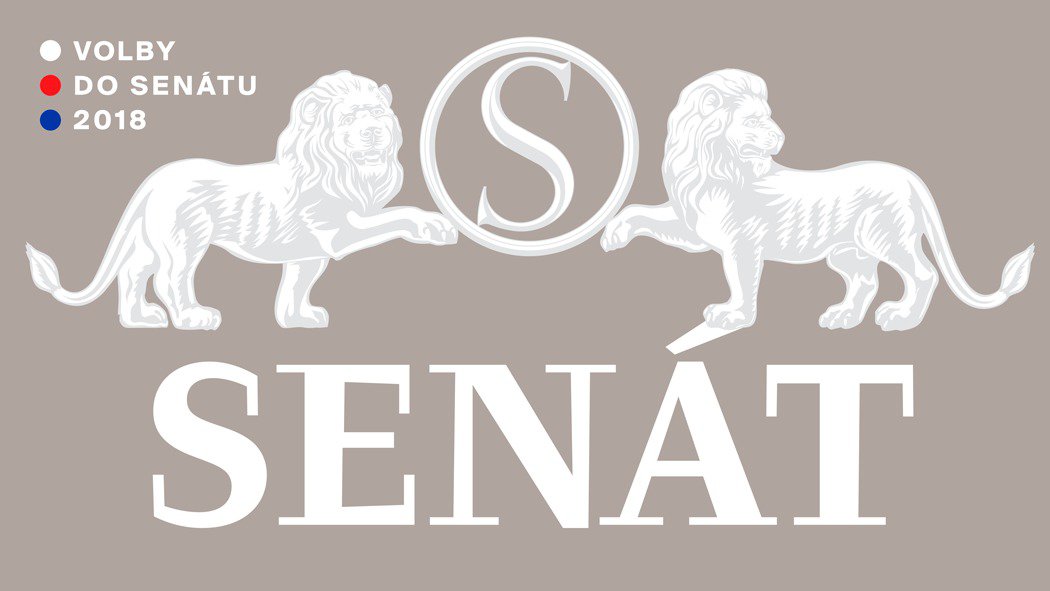 Výsledky voleb do Senátu v obci Chlístov: 
Celkový počet potenciálních voličů: 230, Platných hlasů: 108Hana Žáková, STAN – 33 hlasůMgr. Marie Dudíková, KDU-ČSL – 22 hlasůJUDr. Miroslav Michálek, LL.M., ANO – 20 hlasůJUDr. MgA. Michal Šalomoun, Ph.D., Piráti – 14 hlasůMarek Nevoral, KSČM – 10 hlasůNaděžda Dobešová, ČSSD – 5 hlasůIng. Stanislav Zíma, Nezávislý kandidát – 2 hlasyPrim. MUDr. Vladimír Kotek, Ph.D., MBA, Rozumní – 1 hlasJUDr. Petr Paul, SPD – 1 hlas